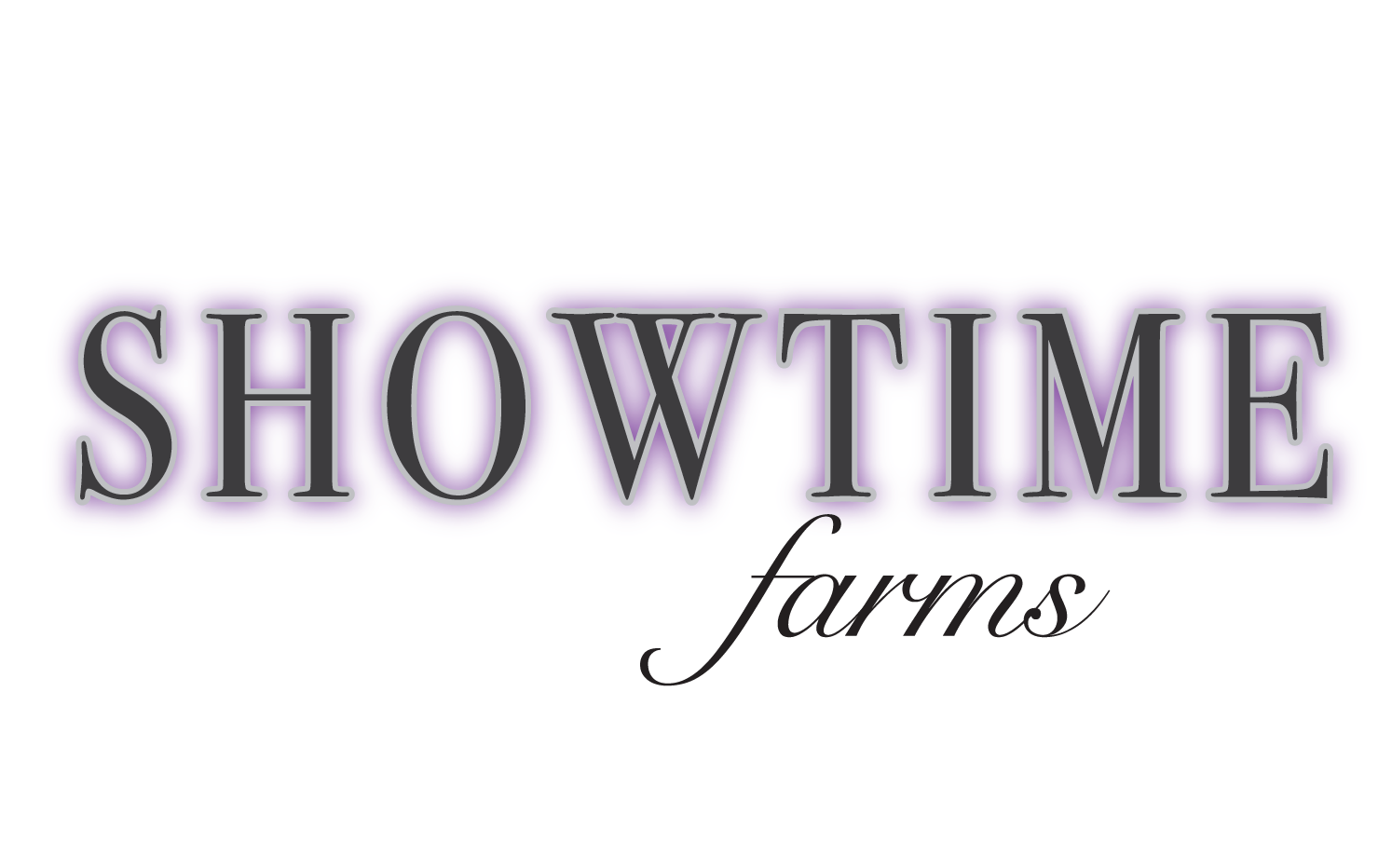   Board RatesPasture $550 without grain (plus $30.25 tax) =$580.25West Wing $900 (plus $49.50 tax) =$949.50Main Aisle w/ Tack Lockers $950 (plus $52.50 tax) =$1002.25Main Aisle w/Dutch Doors $1000 (plus $55.00 tax) =$1055.00East Wing w/Private Turnout $1100 (plus $60.50 tax) =1160.50Extra-large stalls $1100 (plus $60.55 tax) =$1160.55Additional options:Trailer parking $50 a month (non-horse trailer rates $75 and up)Supplement feeding $30 a monthBlanket service $30 a month (No charge for blankets left on or off)Grain service for Pasture horses $100 a month (brought in and grained separately once a day)